Coopérative de solidarité La Belle Amitié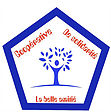 REPIT FIN DE SEMAINEFORMULAIRE DU PARTICIPANTCONSERVEZ LES PAGES 1 À 4 POUR RÉFÉRENCEPOUR L’INSCRIPTION, NOUS DEVONS RETROUVER DANS VOTRE ENVOI :* 	 Le formulaire du participant au répit rempli avec une photo du participant.*	Votre paiement d’inscription au répit de 280$/fin de semaine. **	Paiement par chèque uniquement. *	Merci d'identifier le nom du participant sur votre chèque.Poster les documents dûment remplis à l'adresse suivante : 7740, boul Wilfrid Pelletier, Anjou, H1K 1L4Ou remettre les documents en personne au répit.Le prix de 280$ peut être révisé à la hausse si, selon le profil de l’usager, on estime que ses besoins d’encadrement sont supérieurs à un ratio de 1 à 3.Veuillez nous contacter avant d’envoyer votre chèque.VEUILLEZ PRENDRE CONNAISSANCE DES INFORMATIONS SUIVANTESTRANSPORT : Le  transport  doit  être  assuré  par  les  parents  ou  par  le  transport  adapté  (arrivée  pour 18h00 le vendredi, départ pour 16h00 le dimanche).POLITIQUE DE REMBOURSEMENT : Un remboursement complet sera fait jusqu'à deux semaines avant la fin de semaine de répit. Passé cette date, un montant de 50% vous sera remis en cas d’annulation.  Aucun remboursement ne sera fait si l’annulation est faite moins de 24 heures avant le répit, ou s’il doit quitter plus tôt.COMMUNICATIONS: Pour toute urgence durant le répit de fin de semaine, vous pouvez appeler au 438-355-5550 Pour toutes autres questions, vous pouvez nous contacter au 514 758-9592 (Odile Saadé) ou 514 260-6830 (Guylaine Street) ou par un courriel  cdslabelleamitie@gmail.com. POLITIQUE DE RETARD: À compter de 16h15  le dimanche,  chaque tranche de 5 minutes sera facturé  au coût de 3,00$. COMPORTEMENT AGRESSIF: Tout comportement agressif, après évaluation de la coordonnatrice, peut être sanctionné par  une  suspension  ou  expulsion.  Nous  nous  réservons  également  le  droit  de restreindre l’accessibilité au service en fonction de la situation. Toute sanction, mesure disciplinaire ou expulsion sera traitée selon la situation en collaboration avec la famille, les membres du CA et l’équipe d’intervenants concernés.PERSONNE À CONTACTER :Une  personne  doit  être  disponible  en  tout  temps  durant  la  fin  de  semaine  (parent  ou personne désignée à l’avance) pour venir chercher le participant en cas d’urgence. Il est de votre devoir de vous assurer de la disponibilité de la personne et de nous transmettre ses coordonnées.PROCÉDURE D’AVERTISSEMENT:o  Un  premier  avertissement  verbal  est  fait  au  participant  et  annoté  au dossier. Une entente entre l’intervenant  et le participant est effectuée et le parent /responsable est avisé.o  Un deuxième avertissement se fait par écrit en relatant l’événement et est porté au dossier. Une mise en garde est faite aux parents/responsables mentionnant le risque de suspension sans remboursement.o  Au  troisième  avertissement,  avec  l’autorisation  des membres du CA,  le participant sera expulsé jusqu’à une réévaluation de la condition de celui-ci avec documents à l’appui fournis par  un éducateur ou un professionnel.MALADIE CONTAGIEUSE : Pour des raisons de sécurité et pour assurer le bien-être de tous, la coordination se donne  le droit de retourner un participant lors  de maladie contagieuse (gastro, grippe, fièvre) à la maison.Activités spéciales :Nous vous demandons d’envoyer avec le participant un billet de 20$ , dans une enveloppe identifiée à son nom,  au cas où une activité spéciale est planifiée (exp. cinéma, partie de quilles, piscine, etc ..) cet argent vous sera remis à la fin du séjour s’il n’est pas utilisé.Vêtements de rechange :Veuillez prévoir des vêtements de rechange dans le sac du participant ainsi que des vêtements pour des activités ‘salissantes’ : jardinage, peinture, etc .. Veuillez prévoir également : un maillot de bain, de la crème solaire , une crème hydratante et des souliers de marche.Alimentation et allergies :Nous suivons le guide alimentaire canadien dans le choix de nos menus mais il nous est malheureusement impossible d’assurer des diètes particulières qui demandent un contrôle important (ex. : diète sans gluten, allergies sévères ++, etc.) Produits fournis :literie, serviettes, shampoing et savon sont fournis par contre dentifrice , serviettes sanitaires ou couches ne le sont pas .Nous servons une collation vendredi soir, 3 repas complets le samedi ,  le petit-déjeuner et le dîner du dimanche ainsi que des collations santé. Si le participant souhaite avoir des produits spécifiques, il peut les apporter avec lui mais il faudrait avertir la coordonnatrice.Nous vous remercions de votre contribution au bon fonctionnement de notre répit  de fin de semaine et comptons sur votre habituelle collaboration.TOUS LES MÉDICAMENTS DEVRONT ÊTRE REMIS A LA COORDINATIONPour la sécurité de tous dans le cadre de notre répit, nous voulons vous mentionner qu’il est  obligatoire  de  nous  informer  de  toute  médication  que  le  participant  s'est  vu prescrire qu'elle soit auto-administrée ou non.  Le tableau  Liste de la médication doit  OBLIGATOIREMENT  être  rempli.  Le but de cette procédure est de s’assurer que nous détenons toute l’information pertinente à transmettre aux corps médicaux advenant une urgence. Il est obligatoire que le membre ait en sa possession sa médication sous forme de dispill.  Le dispill sera remis au responsable en vue de l'administrer au participant.Veuillez indiquer également la fréquence à laquelle la médication doit être prise.N’oubliez  pas  de  signer  l’autorisation .  Vous  devez  également nous avertir de tout changement dans l’état de santé de votre enfant. Nous communiquerons avec vous :En cas d’accident avec conséquence(ecchymose ou une douleur qui dépasse 5-10 minutes, etc.) Avant d’ administrer un tylénol ou autre.Merci de votre collaboration.L’équipe du répitCoopérative de solidarité La Belle AmitiéINFORMATION SUR LE PARTICIPANTNom du participant:________________________________________________Adresse: __________________________________________________________Âge: __________N0 d’assurance maladie _______________Nom de la mère : ____________________________________________________Nom du père :_______________________________________________________Tel. Domicile: ___________________ Tel. Travail: _____________________ Tel. Cellulaire ___________________ Courriel _____________________________-Autre personne en cas d’urgence : (Obligatoire)Nom : ________________________________________________Téléphone d’Urgence: ___________________________________Transport adapté : 		OUI			NON	Si oui N0 de dossier : ______________Carte d’accompagnateur :  	OUI			NON	Au mieux de votre connaissance, quelles raisons pourraient expliquer ses crises, s’il y a lieu ?Médication Le participant prend-il de la médication : 	OUI   nnn		NON*Si oui, joindre une copie de la liste des médicaments (ou remplir le tableau ci-dessous) et signez l’autorisation Médication ci-dessousListe de la médicationRemplir ce tableau OU coller la liste remise par votre pharmacieDÉSISTEMENT DE RESPONSABILITÉSINFORMATIONS SUPPLÉMENTAIRESDans le but de faciliter l’intégration de votre enfant à notre répit et de rendre son séjour le plus agréable possible, vous pouvez ajouter sur cette feuille tous les éléments qui vous semblent utiles et pertinentsA titre d’exemples :Les aliments qu’il aime et ceux qu’il n’aime pasLes sons ou bruits qui le dérangentSes activités préféréesSes sujets ou ses objets préférésDes détails sur la famille (fratrie, parents, etc ..)Les noms des personnes proches de lui (amis, intervenants, parenté, etc ..Ses films ou émissions préférés, etc ..N’hésitez-pas à mettre dans le sac de votre enfants quelques objets de la maison qui peuvent le sécuriser (toutou, doudou, photos , etc ..)           PHOTOSANTEOUINONCOMMENTAIRESQuel est le diagnostic médical du participant ? (déficience intellectuelle / trouble du spectre de l’autisme / …)Est-il épileptique ? Si oui, précisez quel type de crise ? Si oui, l’épilepsie est-elle contrôlée ?A-t-il des problèmes de santé ? (diabète, diète spéciale, asthme…)A-t-il des limitations physiques, visuelles ou auditives ? Si oui, lesquelles ?A-t-il des prothèses, orthèses ou autre ?Est-il porteur d’une maladie chronique transmissible (hépatite,..)? (Réponse optionnelle)SOCIALOUINONCOMMENTAIRESQuelle langue parle-t-il? (français, anglais,...)Est-il capable de comprendre des consignes? (simple ou complexe)Communique-t-il avec ses pairs?    Joue-t-il avec ses pairs?    Partage-t-il les jeux avec les autres?A-t-il des problèmes de comportement ? (hyperactivité, crise, fugue, agressivité)Reconnaît-il le danger ?A-t-il des peurs particulières ?A-t-il des comportements sexuels dérangeants ? Si oui, lesquels et à quelle fréquence ?Que fait-il quand on lui refuse quelque chose ?Raisons possiblesSon comportementVotre interventionHYGIENEOUINONCOMMENTAIRESEst-il incontinent (porte-t-il des couches, pull-up…) ? Si oui, durant la journée ? La nuit ? Précisez.A fournir SVPA-t-il besoin d’aide à la toilette? Si oui, quel type d’assistance?A-t-elle ses menstruations? Si oui, a-t-elle besoin d’aide pour son hygiène?Serviettes sanitaires à fournir SVPÀ quelle fréquence se lave-t-il?Prend-il seul sa douche ?Si non, de quel type d’assistance a-t-il besoin?Doit-on lui laver les cheveux ? Si oui, à quelle fréquence ?AUTONOMIEOUINONCOMMENTAIRESA-t-il besoin d’aide pour s’habiller?Reconnait-il ses effets personnels ?  Est-il capable de demander de l’aide ?  Reste-t-il assis pendant 5 minutes ?Y a-t-il des mouvements qui lui sont impossibles ? Si oui lesquels ?A-t-il besoin d’aide pour monter / descendre des escaliers ?Porte-t-il des choses à sa bouche ?REPAS / NOURRITURE  OUINONCOMMENTAIRESA-t-il besoin d’aide pour manger et boire? IMPORTANT A-t-il des allergies ? Intolérances ? Si oui lesquelles ? IMPORTANTA-t-il un régime alimentaire particulier ? ou des aliments qu’il n’aime pas (végétarien, sans porc, …) Va-t-il demander à manger fréquemment en dehors des heures de repas ou pendant la nuit ? Doit-on limiter la quantité de nourriture?Au moment des repas, pourrait-il essayer de prendre la nourriture dans l’assiette de son voisin de table ? Mange-t-il très lentement, normalement ou rapidement ? Précisez.COUCHER / NUITOUINONCOMMENTAIRESA quelle heure se couche-t-il normalement ?A-t-il un rituel particulier pour lecoucher ? Dort-il avec une doudou, un toutou ? Porte-t-il des protections (couches) la nuit ? Si oui faut-il la changer pendant la nuit ?A FOURNIR SVPA-t-il l’habitude de se réveiller dans la nuit (Ex : Pour aller aux toilettes)? Si oui, a-t-il besoin d’assistance ?A-t-il peur du noir ? Si oui, veut-il de la lumière / veilleuse ? Veut-il dormir la porte fermée ?     Ronfle-t-il ? (apnée du sommeil, bruits durant la nuit) a-t-il une machine ?Peut-il dormir dans une chambre avec un autre participant ?S’endort-il facilement ?S’il ne s’endort pas facilement, qu’est-ce qui l’aide ?LEVEROUINONCOMMENTAIRESÀ quelle heure se réveille-t-il en général les fins de semaine ?A-t-il une routine particulière ?Se réveille-t-il tout seul ? Si non, à quelle heure faut-il le réveiller ?A-t-il certaines restrictions par rapport à des activités ?Peut-il utiliser des feutres et crayons de couleurs ?Peut-il utiliser un ciseau ?Peut-il écouter un film ?Quelles sont ses activités intérieures préférées ?TRANSPORTOUINONCOMMENTAIRESFait-il seul ses trajets?Utilise-t-il le transport adapté ? Si oui, inscrire le numéro du dossier (obligatoire)Utilise-t-il une carte Opus ou des billets?Heure d’arrivée prévue? (à partir du vendredi 18h)Le participant sera-t-il conduit par un parent ou un ami pour aller au répit ?Si oui, précisez nom et numéro de téléphone de la personne.ACTIVITES EXTERIEURESOUINONCOMMENTAIRESJoue-t-il au parc? Si oui, précisez ce qu’il aime.Aime-t-il se balancer? Si oui, a-t-il besoin d’aide?Peut-il faire des sorties ? Si oui, combien de temps maximum avant d’être fatigué ou de vouloir rentrer ?A-t-il besoin d’une chaise roulante pour l’extérieur ?A FOURNIR SVPSait-il nager? Si non, a-t-il besoin d’une veste de flottaison?A-t-il une carte VATL (Vignette d’accompagnement touristique et de loisir) ?Quelles sont ses activités extérieures préférées ?MEDICAMENTSOUINONCOMMENTAIRESLe  participant  prend-il  des médicaments  ?  Si  oui,  spécifiez  la méthode de prise (Ex : le participant le  prend  seul  avec  un  verre  d’eau, jus, lait, etc .. avec  de  l’aide  dans  de  la nourriture?)Prend-il ses médicaments seul ?        Autorisation médicationJ’autorise les responsables du répit à la Coop de solidarité La Belle Amitié à administrer la médication du participant :	                                                                OUI                                   NONSignature du parent ou responsable : _______________________________________  Date ________________________NOM DU MÉDICAMENTNOM DU MÉDICAMENTPOSOLOGIE (nombre de comprimés à donner)Notez l’heure si besoinPOSOLOGIE (nombre de comprimés à donner)Notez l’heure si besoinPOSOLOGIE (nombre de comprimés à donner)Notez l’heure si besoinMATINDINERSOUPERCOUCHERAUTORISATION RENSEIGNEMENTJ’autorise la Coopérative de solidarité La Belle Amitié à transmettre des renseignements nominatifs tels que le nom, l’adresse et les services obtenus à des fins de subvention.   OUI, j’autorise                                                  NON, je n’autorise pas     Date ________________       Autorisation photosJ’autorise la Coopérative de solidarité La Belle Amitié à prendre des photos qui pourraient être utilisées pour notre site web ou sur nos réseaux sociaux (Facebook, Instagramme )   OUI, j’autorise                                                   NON, je n’autorise pas    Date _________________                   Signature du parent ou responsable ____________________________RESPECT DES POLITIQUES 2019Je comprends les politiques suivantes (en page 1 à 3):TransportsRemboursementsRetardsAvertissementsJe  déclare  que  toute  l’information  sur  le  participant  est  véridique  et  exacte.  J’ai  prisconnaissance des politiques et je m’engage à les respecter.Signature du parent ou responsable :_____________________________________          Date:_________________ADMINISTRATION DE MÉDICAMENTS PAR LE PERSONNEL DU RÉPITJ’autorise les coordonnateurs du répit 2019 à administrer le médicament tel qu'indiqué dans les instructions ci-jointes à __________________________________.                                                                           (nom du participant)De plus, je dégage les responsables ainsi que la Coopérative de solidarité La Belle Amitié de toute responsabilité concernant les conséquences de l’administration des médicaments mentionnés dans la fiche d’inscription du participant à la fréquence et à la dose indiquées.__________________                                                       _______________________________Date                                                                                       Signature du parent ou responsableAUTORISATION DE DÉPARTVous êtes priés de fournir une autorisation de départ seul si personne ne vient chercher le participant. Aucune personne  ne pourra quitter seule le répit  sans cette autorisation. Notez  que  nous  ne  sommes  pas  responsables  des  déplacements  des participants  en dehors des heures de la fin de semaine de répit._____________________                                                 ______________________________Date                                                                                       Signature du parent ou responsableAUTORISATION DE DEPLACEMENT SEUL DURANT LE REPITM./ Mme _____________________________                                   (nom du participant) Est autorisé à se déplacer seul durant le répit de fin de semaineNous ne sommes pas responsables de ses déplacements durant la fin de semaine de répit._______________________________                       ______________________________Date                                                                                 Signature du parent ou responsableAUTORISATIONS CRÈME SOLAIRE 2019J’autorise les intervenants du répit à appliquer de la crème solaire (fournie par vous) advenant le cas où le participant n’est pas capable de le faire seul ____________________________(nom du participant)De plus, je dégage les personnes susmentionnées ainsi que la Coopérative de solidarité La Belle Amitié de toute responsabilité concernant les conséquences de l’application de la crème solaire afin d’éviter les coups de soleil.Advenant le refus de signer la présente autorisation, nous nous réservons le droit encore de refuser sa participation à une activité et/ou sortie extérieure.___________________________________________Signature du parent ou responsableAUTORISATION DE SORTIES RÉPIT  2019J’autorise______________________________________(nom du participant)à participer à toutes les sorties organisées durant les fin de semaines où le participant fréquentera le répit. Si pour une raison quelconque je ne veux pas qu’il aille à une sortie planifiée, j’en informerai le répit le plus tôt possible et le garderai à la maison.____________________________________________Signature du parent ou responsableAUTORISATION ACTIVITÉS CULINAIRES 2019La  présente  est  pour  vous  aviser  que  nous  avons  des  activités  culinaires  dans  laprogrammation de notre répit.Afin de nous assurer de la sécurité de nos participants, nous vous demandons de nous indiquer s’il y a des contraintes alimentaires telles que des allergies ou intolérances.Si  vous avez des restrictions,  veuillez-nous  le mentionner par  un  mot  écrit  avec  signature.   La  signature  de  cette  feuille  atteste  votre autorisation à l’activité.Nom du participant : _________________________________________________________________Signature du parent ou responsable